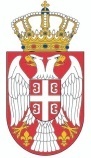 РЕПУБЛИКА СРБИЈАОПШТИНА РАЧАОпштинска управаБрој: 404-82/2022-IV-00Дана: 12.07.2022. годинеР а ч аПОЗИВ ЗА ПОДНОШЕЊЕ ПОНУДЕПоштовани,На основу члана 89. Правилника о набавкама општине Рача  ("Службени гл. општине Рача", број 5/2022 ), Комисија за набавку  Вас  позива да у поступку набавке услуга – „Стручни надзор над извођењем радова на партерном  уређењу ловачког дома у Рачи“ , доставите понуду:Попуњен, потписан и печатом оверен образац понуде се доставља у оригиналу на адресу Општинске управе општине Рача, Карађорђева 48, 34210 Рача.Понуђач је у обавези да достави и решење АПР-а о регистрацији или да наведе интернет страницу о доступности документа.Са понуђачем са најповољнијом понудом ће се након истека  рока за подношења понуде приступити закључењу Уговора.                                                                                                                Службеник за јавне набавке       Јелена СтевановићРок достављања понуде је 18.07.2022. година до 10 часова Oтварање понууда је 18.07.2022.   година у 11 часоваНачин достављање понудеПонуда се може доставити поштом, маилом или лично на писарницу Општинске управе Општине Рача, и мора стићи до последњег дана рока без обзира на начин на који је послата, на адресу Карађорђева 48, 34210 Рача. НАПОМЕНА: Неће се прихвати понуде које стигну путем емаила Обавезни елементи понудеОбразац понуде са спецификацијом  коју достављамо у прилогуПонуђач мора да располаже са 1 извршиоцем, дипломираним инжењером   који поседује лиценцу GI 04-03.1 (412 или 415) који ће решењем бити именован за обављање стручног надзора.Критеријум за доделу УговораНајнижа понуђена ценаНапоменаУговор се закључује на период до извршења уговорне обавезе, односно у дужини трајања Уговора за извођење радова.Особа за контакт Стевановић Јелена, jelena.stevanovic@raca.rs